خلاصه طرح  ویژه طرح های جزء 2 بند ب تبصره 16نام طرح : مشخصات مجری طرح : بخش فعالیت  : کشاورزی                                خدمات                        صنعت                 رسته فعالیت : نوع طرح : توسعه ای                                                                        تکمیلی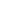 مشخصات  و بازار محصول / خدمات(نام محصولات و یا خدمات خود را در این قسمت درج کنید . ) مجوزهای لازم برای راه اندازی کسب و کار (عنوان مجوز یا مجوزهایی که برای راه اندازی طرح نیاز هست را در این جدول درج کنید ) اگر در حال حاضر مجوزی  دارید  ، مشخصات مجوز  را ثبت نمایید . نام مجوز :                                      شماره مجوز :                                             تاریخ مجوز : دستگاه صادر کننده مجوز :  آیا دوره های آموزشی در رابطه با طرح پیشنهادی را گذرانده اید ؟ بلی            خیر آیا قرادادی برای خرید محصول خود دارید ؟ (درصورتیکه قرارداد دارید ، دقیق درج کنید ) جدول 1 :  فروش ماهیانه   محصولات یا خدمات : (در صورت نیاز به تعداد ستونهای جدول اضافه کنید ) * لطفا دقت نمایید که اعداد را با علامت ، جداگنید مثلا عدد یک میلیون ریال را بدین صورت بنویسید : چند نفر در طرح مشغول بکار می شوند ؟ میزان اشتغالزایی طرح : جدول 2:  سرمایه گذاری طرح :(در این جدول شرح و قیمت اقلامی  را که برای راه اندازی کسب و کار نیاز دارید بنویسید . * دقت کنید از جمع کل سرمایه مورد نیاز طرح ، حداقل 10% باید توسط مجری (متقاضی) تامین شود .                  * لطفا دقت نمایید که اعداد را با علامت ، جداگنید مثلا عدد یک میلیون ریال را بدین صورت بنویسید : جدول 3:  هزینه های ماهیانه طرح :(در این جدول مشخص کنید هر ماه چه هزینه هایی برای کسب و کار خود باید هزینه کنید . )            * لطفا دقت نمایید که اعداد را با علامت ، جداگنید مثلا عدد یک میلیون ریال را بدین صورت بنویسید : میزان تسهیلات (وام ) مورد نیاز :                                                ریال میزان سهم آورده متقاضی :                                                         ریال جدول 4 : سود و زیان طرح  بصورت سالانه (کل فروش (درآمد) سالیانه از هزینه های سالیانه را کسر کنید و در این جدول درج کنید ) ویژگیهای خاص طرح : (طرح شما چه ویژگیهای متمایزی نسبت به دیگر طرحها دارد ؟( مثلا در حوزه بازار و فروش محصول و یا محصول نهایی نوآوری خاصی و یا قرارداد فروش محصول وجود دارد ؟ )فرم تعهد سهم آورده نقدی در قبال تسهیلات دریافتیمدیر کل محترم تعاون کار و رفاه اجتماعی استان البرز سلام علیکم      احتراماٌ، با توجه به معرفی اینجانب.................... فرزند ................... به بانک .................. جهت دریافت تسهیلات  از محل منابع جزء 2 بند ب تبصره 16 تعهد می نمایم نسبت به 10 درصد آورده نقدی در قبال دریافت تسهیلات اقدام لازم صورت پذیرد .نام متقاضی:                                                                                                    امضاء:شماره تماس همراه:                                                                      ثابت:فرم تعهد ایجاد و حفظ اشتغال موجودمدیر کل محترم تعاون کار و رفاه اجتماعی استان البرز سلام علیکم      احتراماٌ، با توجه به معرفی اینجانب.................... فرزند ................... به بانک .................. جهت دریافت تسهیلات  از محل منابع جزء 2 بند ب تبصره 16 به مبلغ ........................ ریال تعهد می نمایم نسبت به ایجاد تعداد ............ فرصت شغلی جدید و حفظ اشتغال موجود  تا پایان دوره باز پرداخت تسهیلات اقدام لازم صورت پذیرد .نام متقاضی:                                                                                                     امضاء:فرم تعهد ثبت نام در سامانه جزء 2 بند ب تبصره 16 TEK.MCLS.GOV.IR))مدیر کل محترم تعاون کار و رفاه اجتماعی استان البرز سلام علیکم      احتراماٌ، با توجه به معرفی اینجانب.................... فرزند ................... به بانک .................. جهت دریافت تسهیلات  از محل منابع جزء 2 بند ب تبصره 16 به مبلغ ........................ ریال تعهد می نمایم پس از راه اندازی سامانه تسهیلات مربوطه نسبت به ثبت اطلاعات در سامانه مذکور در اسرع وقت اقدام لازم صورت پذیرد .نام متقاضی:                                                                                                     امضاء:نام و نام خانوادگینام پدرشماره ملیشماره ملیشماره شناسنامهتاریخ دقیق تولدوضعیت تاهل :  متاهل        مجرد        زن سرپرست خانواروضعیت تاهل :  متاهل        مجرد        زن سرپرست خانواروضعیت تاهل :  متاهل        مجرد        زن سرپرست خانوارشماره تلفن ثابت :                           همراه : شماره تلفن ثابت :                           همراه : شماره تلفن ثابت :                           همراه : میزان تحصیلات : (در صورت تحصیلات دانشگاهی نام دانشگاه و نا رشته و گرایش دقیق درج شود ) میزان تحصیلات : (در صورت تحصیلات دانشگاهی نام دانشگاه و نا رشته و گرایش دقیق درج شود ) میزان تحصیلات : (در صورت تحصیلات دانشگاهی نام دانشگاه و نا رشته و گرایش دقیق درج شود ) میزان تحصیلات : (در صورت تحصیلات دانشگاهی نام دانشگاه و نا رشته و گرایش دقیق درج شود ) میزان تحصیلات : (در صورت تحصیلات دانشگاهی نام دانشگاه و نا رشته و گرایش دقیق درج شود ) میزان تحصیلات : (در صورت تحصیلات دانشگاهی نام دانشگاه و نا رشته و گرایش دقیق درج شود ) آدرس محل سکونت : آدرس محل سکونت : آدرس محل سکونت : آدرس محل سکونت : آدرس محل سکونت : آدرس محل سکونت : آدرس محل اجراء طرح : نام استان :                      نام شهرستان :                نام دهستان:                     نام روستا : آدرس محل اجراء طرح : نام استان :                      نام شهرستان :                نام دهستان:                     نام روستا : آدرس محل اجراء طرح : نام استان :                      نام شهرستان :                نام دهستان:                     نام روستا : آدرس محل اجراء طرح : نام استان :                      نام شهرستان :                نام دهستان:                     نام روستا : آدرس محل اجراء طرح : نام استان :                      نام شهرستان :                نام دهستان:                     نام روستا : آدرس محل اجراء طرح : نام استان :                      نام شهرستان :                نام دهستان:                     نام روستا : شرح سوابق و تجربه مجری طرح : شرح سوابق و تجربه مجری طرح : شرح سوابق و تجربه مجری طرح : شرح سوابق و تجربه مجری طرح : شرح سوابق و تجربه مجری طرح : شرح سوابق و تجربه مجری طرح : ردیفنام  کالا/خدمتبازار کالا/خدمتخریدار کالا/خدمتردیفنام  کالا/خدمتبازار کالا/خدمتخریدار کالا/خدمت1234ردیفشرح مجوز(پروانه / امتیاز )سازمان مجوز دهنده133ردیفنام خدمت یا محصولمیزان تولید / ارایه در ماهقیمت واحد (ریال) قیمت کل  (ریال) ردیفنام خدمت یا محصولمیزان تولید / ارایه در ماهقیمت واحد (ریال) قیمت کل  (ریال) 1234جمع کل فروش ماهیانه  (ریال )جمع کل فروش ماهیانه  (ریال )جمع کل فروش ماهیانه  (ریال )جمع کل فروش سالیانه (12 ماهه)  (ریال )جمع کل فروش سالیانه (12 ماهه)  (ریال )جمع کل فروش سالیانه (12 ماهه)  (ریال )شرحمبلغ (ریال)ارزش زمین (در صورتیکه زمین محل اجرای طرح در مالکیت مجری قرارداشته باشد درج شود )  رهن کارگاه / رهن محل اجرا طرح (درصورتیکه برای اجرا طرح خود محلی را باید رهن کنید فقط مبلغ رهن را درج کنید ) ارزش ساخت و ساز (ساختمان ، کارگاه ، و ... ) کل ارزش ماشین آلات و تجهیزات جمع کل سرمایه مورد نیاز (ریال ) شرح هزینه های ماهیانه مبلغ (ریال )هزینه مواد اولیه / مصرفی و بسته بندی (ماهیانه )هزینه آب و برق و سوخت و تلفن ( ماهیانه )  کل هزینه حقوق و دستمزد کارکنان طرح ( ماهیانه )سایر هزینه ها (ماهیانه )جمع کل هزینه های ماهیانه  (ریال ) جمع کل هزینه های سالیانه (12ماه )(ریال) شرحمبلغ (ریال)فروش  سالانه (جمع کل سالیانه جدول 1 ) کسر میشود هزینه سالانه ( جمع کل هزینه های سالانه جدول 3)سود (زیان) 